Советы для родителейДорога не терпит шалости –наказывает без жалостиЧтобы ребенок не нарушал Правила дорожного движения, он должен не просто их знать - у него должен сформироваться навык безопасного поведения на дороге. 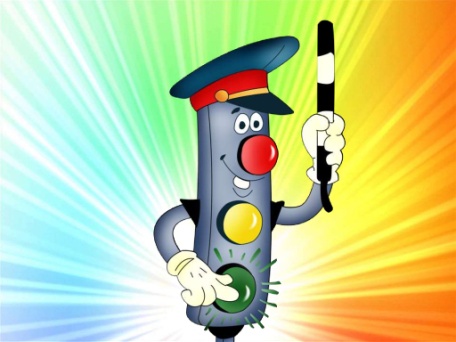 Даже если вы опаздываете: - все равно переходите дорогу там, где это разрешено Правилами; - в собственном автомобиле соблюдайте скоростной режим; - пристегивайтесь ремнями безопасности и не позволяйте находиться детям до 12 лет на переднем сиденье. Наглядный пример родителей будет куда эффективнее, чем сотни раз повторенные слова «не ходи на красный свет». Своевременно обучайте детей умению ориентироваться в дорожной ситуации, воспитывайте потребность быть дисциплинированными на улице, осторожными и внимательными! Знайте, если Вы нарушаете Правила дорожного движения, ваш ребенок будет поступать так же! Сопровождая ребенка, родители должны соблюдать следующие требования:  Из дома выходить заблаговременно, чтобы ребенок привыкал идти не спеша.  Перед переходом проезжей части обязательно остановитесь. Переходите дорогу размеренным шагом.  Приучайте детей переходить проезжую часть только на пешеходных переходах.  Никогда не выходите на проезжую часть из-за стоящего транспорта и других предметов, закрывающих обзор.  Увидев трамвай, троллейбус, автобус, стоящей на противоположной стороне не спешите, не бегите.  Выходя на проезжую часть, прекращайте посторонние разговоры с ребенком, он должен привыкнуть к необходимости сосредотачивать внимание на дороге.  Переходите улицу строго под прямым углом.  Переходите проезжую часть только на зеленый сигнал светофора, предварительно обязательно убедитесь в безопасности перехода.  При переходе и на остановках общественного транспорта крепко держите ребенка за руку.  Из транспорта выходите впереди ребенка, чтобы малыш не упал.  Привлекайте ребенка к участию в наблюдении за обстановкой на дороге.  Покажите безопасный путь в детский сад, школу, магазин.  Никогда в присутствии ребенка не нарушайте ПДД. К моменту поступления ребенка в школу он должен усвоить и соблюдать следующие правила поведения на улице и в транспорте:  Играй только в стороне от дороги.  Переходи улицу там, где обозначены указатели перехода, на перекрестках по линии тротуара.  Переходи улицу только шагом, не беги.  Следи за сигналом светофора, когда переходишь улицу.  Посмотри при переходе улицы сначала налево, потом направо.  Не пересекай путь приближающемуся транспорту  Трамваи всегда обходи спереди.  Входи в любой вид транспорта и выходи из него только тогда, когда он стоит.  Не высовывайся из окна движущегося транспорта.  Выходи из машины только с правой стороны, когда она подъехала к тротуару или обочине дороги.  Не выезжай на велосипеде на проезжую часть.  Если ты потерялся на улице - не плач. Попроси взрослого прохожего или полицейского помочь. Все понятия ребенок усвоит прочно, если его знакомят с правилами дорожного движения систематически, ненавязчиво. Используя для этого соответствующие ситуации на улице, во дворе, на дороге. Находясь с малышом на улице, полезно объяснять ему все, что происходит на дороге с транспортом, пешеходами. Обратите внимание на нарушителей, отметив, что, нарушая правила, они рискуют попасть в беду. Помните! Лишь строгое соблюдение Правил станет залогом безопасности вас и вашего ребенка!